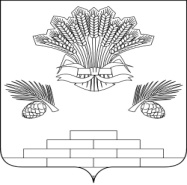 АДМИНИСТРАЦИЯ ЯШКИНСКОГО МУНИЦИПАЛЬНОГО ОКРУГАПОСТАНОВЛЕНИЕот «01»  марта 2023 г. № 266-п Яшкинский муниципальный  округОб утверждении схемы расположения земельного участкана кадастровом плане территории, расположенного по адресу: Российская Федерация, Кемеровская область – Кузбасс, Яшкинский  муниципальный округ, поселок городского типа Яшкино, переулок Садовый, земельный участок 7в, площадью 38 кв.м	Рассмотрев заявление ГБУ «Центр ГКО и ТИ Кузбасса», руководствуясь Земельным кодексом Российской Федерации, Федеральным законом от 25.10.2001 № 137-ФЗ «О введении в действие Земельного кодекса Российской Федерации» (в том числе ч.10 ст.3.5), Федеральным Законом от 06.10.2003 № 131-ФЗ «Об общих принципах организации местного самоуправления в Российской Федерации», Федеральным законом от 24.07.2007 № 221-ФЗ «О кадастровой деятельности», Уставом Яшкинского муниципального округа,  администрация Яшкинского муниципального округа постановляет:1. Утвердить прилагаемую схему расположения земельного участка  на кадастровом плане территории из земель, государственная (муниципальная) собственность на которые не разграничена, площадью 38 кв.м, в кадастровом квартале 42:19:0302024, расположенного по адресу: Российская Федерация, Кемеровская область – Кузбасс, Яшкинский  муниципальный округ, поселок городского типа Яшкино, переулок Садовый, земельный участок 7в, категория земель – «Земли населенных пунктов», территориальная зона – «Ж3- блокированной и усадебной жилой застройки».2. Срок действия настоящего постановления об утверждении схемы расположения земельного участка на кадастровом плане территории составляет 2 года с момента его подписания.3. Заявитель, обратившийся с заявлением об утверждении схемы расположения земельного участка, имеет право на обращение без доверенности с заявлением о государственном кадастровом учете образуемого земельного участка.4. Контроль за исполнением настоящего постановления возложить на и.о. начальника МКУ «Управление имущественных отношений» - заместителя главы Яшкинского муниципального округа М.А.Коледенко.5. Настоящее постановление вступает в силу с момента подписания.Глава  Яшкинскогомуниципального округа                                                                                 Е.М. Курапов                                                              